Ул.”Независимост” № 20, централа: 058/600 889; факс: 058/600 806;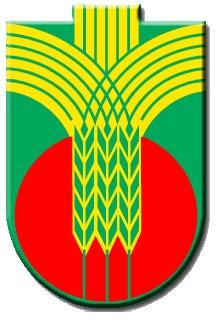 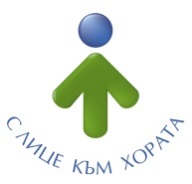  e-mail: obshtina@dobrichka.bg; web site: www.dobrichka.bgДО ДОБРИЧКИ ОБЩИНСКИ СЪВЕТГРАД ДОБРИЧ                                               ДОКЛАДНА ЗАПИСКА                                          от СОНЯ ГЕОРГИЕВА – КМЕТ                                                   на Община Добричка                  ОТНОСНО:  Промяна в  Програмата за капиталови разходи по бюджета на община Добричка за 2024 г.                  УВАЖАЕМИ ДАМИ И ГОСПОДА ОБЩИНСКИ СЪВЕТНИЦИ,               След проведени разговори с ръководството на „Водоснабдяване и Канализация Добрич“ АД, гр. Добрич относно подобряване на водоснабдяването на населените места от община Добричка се споразумяхме за подписване на Споразумение за съвместни инвестиции между община Добричка и “Водоснабдяване и Канализация Добрич“ АД  с предвидени за изпълнение през 2024 г. на следните дейности:                                                           Подмяна на 700 м. водопровод в с. Пчелино на стойност 10 500 лв.Подмяна на 200 м. водопровод в с. Сливенци на стойност 2 500 лв.Подмяна на 1000 м. водопровод в с. Смолница на стойност 40 000 лв.             За изпълнение на това споразумение община Добричка трябва да осигури средства за капиталови трансфери на стойност 53 000 лв.  към „ Водоснабдяване и канализация Добрич“ АД  за закупуване на материали, а дружеството да извърши   всички дейности по подмяна на критичните участъци на водопроводната мрежа в посочените по-горе села.На основание гореизложеното предлагам Добрички общински съвет, град Добрич да вземе следното:-                                                                                                                      ПРОЕКТ!Р Е Ш Е Н И Е:На основание чл. 21, ал. 1, т. 6 от ЗМСМА и чл. 124 от Закона за публичните         финанси, Добрички общински съвет дава съгласие:Да се извършат промени в капиталовата програма на Община Добричка за 2024 година, като се включат нови обекти и се извърши вътрешна компенсирана промяна във функция „Жил. строителство, БКС“, както следва: „ Капиталов трансфер към „В И К- гр. Добрич“ за с. Пчелино      10 500 лв.;„ Капиталов трансфер към „В И К- гр. Добрич“ за с. Сливенци      2 500 лв.;„ Капиталов трансфер към „В И К – гр. Добрич“ за с. Смолница  40 000 лв.            1.4.   Да се прехвърли бюджетен кредит :От дейност „Др. дейности по БКС“, параграф 1020 „Разходи за външни услуги“, в дейност „Водоснабдяване и канализация“, параграф 5500 „Капиталови трансфери“  общо 53 000 лв.Възлага на кмета на община Добричка последващи законови действия.   ВНАСЯ,   СОНЯ ГЕОРГИЕВА    Кмет на община Добричка